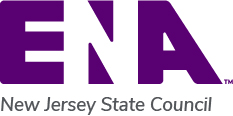 Committee/Chapter ReportCommittee/Chapter Name: Professional DevelopmentCommittee/Chapter Name: Professional DevelopmentDate:  March 2024Submitted by: Elizabeth McFarlandSubmitted by: Elizabeth McFarlandTopicDiscussionAction Required PD Awards Our committee received 17 PD Award nominations for 9 different awards.  All submissions were reviewed by the committee.  Awardees and Executive Board members were notified.  Award trophies obtained along with certificates. Awardees and guest were invited to State Council Meeting and to the Wine and Cheese Reception.  Award ceremony scheduled after State Council Meeting  